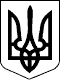 УЖГОРОДСЬКА РАЙОННА державна адміністраціяЗАКАРПАТСЬКОЇ ОБЛАСТІР О З П О Р Я Д Ж Е Н Н Я____14.05.2020___                   Ужгород                           №____163_______Про внесення змін до районного бюджетуна 2020 рікВідповідно до статей 6 і 18 Закону України „Про місцеві державні адміністрації”, статті 23 і 78 Бюджетного кодексу України, рішення сесії Ужгородської міської ради 07 травня 2020 року № 1931 „Про зміни до бюджету міста Ужгород на 2020 рік”, пункту 13 рішення сесії Ужгородської районної ради 20.12.2019 № 619 „Про районний бюджет на 2020 рік”:1. Збільшити обсяг доходів загального фонду районного бюджету на                395,0 тис. грн. (код доходів 41053900 Інші субвенції з місцевого бюджету).2. Збільшити обсяг видатків загального фонду районного бюджету у сумі 395,0 тис.грн. головному розпоряднику коштів районного бюджету Ужгородській райдержадміністрації (код програмної класифікації видатків та кредитування місцевих бюджетів 0217130 „Здійснення заходів із землеустрою”)   на реалізацію „Програми поводження з твердими побутовими відходами в Ужгородському районі на 2020-2025 роки”.	3. Фінансовому управлінню райдержадміністрації (Ящищак О.В.) внести відповідні зміни до розпису районного бюджету.4. Контроль за виконанням цього розпорядження залишаю за собою.Голова державної адміністрації                                    Вячеслав ДВОРСЬКИЙ